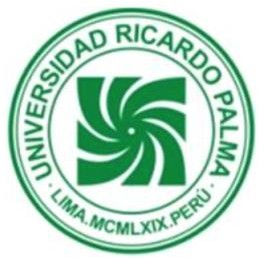 UNIVERSIDAD RICARDO PALMAFACULTAD DE MEDICINA HUMANA ESCUELA PROFESIONAL DE MEDICINA HUMANA[Título del trabajo]TESISPara optar el título profesional de Médico (a) Cirujano (a)AUTOR(ES)Apellido Paterno Apellido Materno, Nombres (identificador ORCID)ASESOR(ES)Apellido Paterno Apellido Materno, Nombres (identificador ORCID)Lima, Perú[año]